МУНИЦИПАЛЬНОЕ БЮДЖЕТНОЕ ДОШКОЛЬНОЕ ОБРАЗОВАТЕЛЬНОЕ УЧРЕЖДЕНИЕ ДЕТСКИЙ САД «УЛЫБКА» Г.ВОЛГОДОНСКАОтчет о проведении комплексного мероприятия  «Зима прекрасна, когда безопасна!»  в рамках проведения Всероссийской акции  «Безопасность детства – 2022», в подготовительной группе компенсирующей направленности для детей с нарушением речи №14 «Колокольчики»Провели воспитатели: Степанько Н.А., высшаяквалификационная категория,Юдина С.М., высшая квалификационная категория                                 г.Волгодонск, 2023      В рамках проведения Всероссийской акции  «Безопасность детства – 2022», с целью профилактики чрезвычайных происшествий с несовершеннолетними и безопасности жизнедеятельности человека, в подготовительной группе компенсирующей направленности для детей с нарушением речи №14 «Колокольчики» проведено комплексное мероприятие  «Зима прекрасна, когда безопасна!» по правилам безопасности в зимний период.Цель: формирование  у детей культуры безопасного поведения на улице в зимний период времени.Задачи: -формирование интереса детей к экспериментальной деятельности и желания заниматься ею;-формирование умения детей делать выводы и умозаключения;-развивать познавательные процессы (память, внимание, воображение);-развивать трудовые и самостоятельные навыки детей, чувства коллективизма и ответственность за выполняемую работу;-вырабатывать  навыки сознательного отношения к соблюдению правил безопасного поведения при катании на санках;-развивать способности у детей к предвидению возможной опасности;-развивать интерес детей к собственной безопасности.Комплексное мероприятие  «Зима прекрасна, когда безопасна!» включало:Экспериментирование «Чист ли уличный снег на прогулочной площадке?»;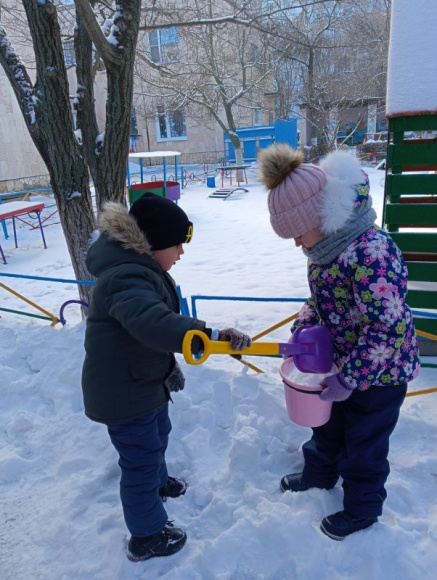 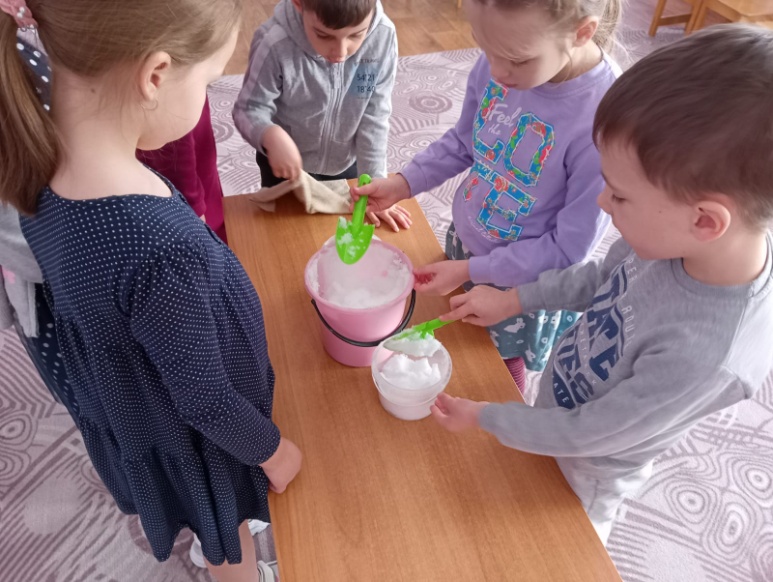 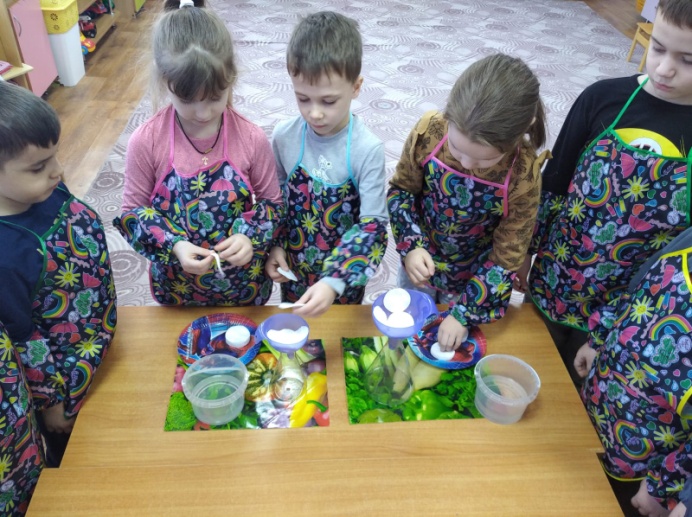 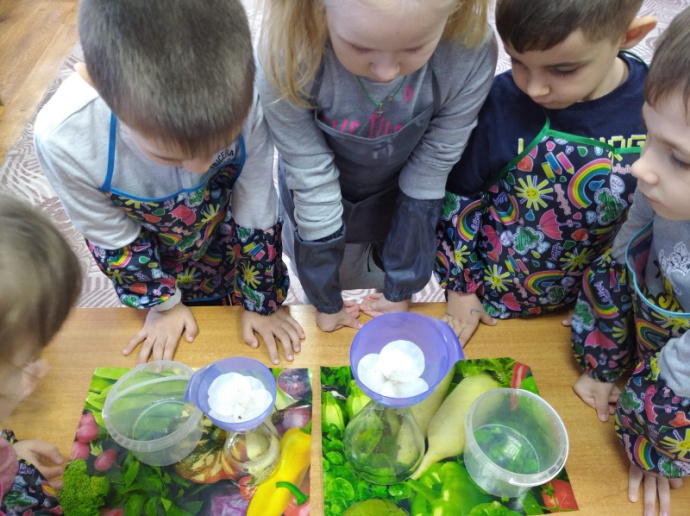 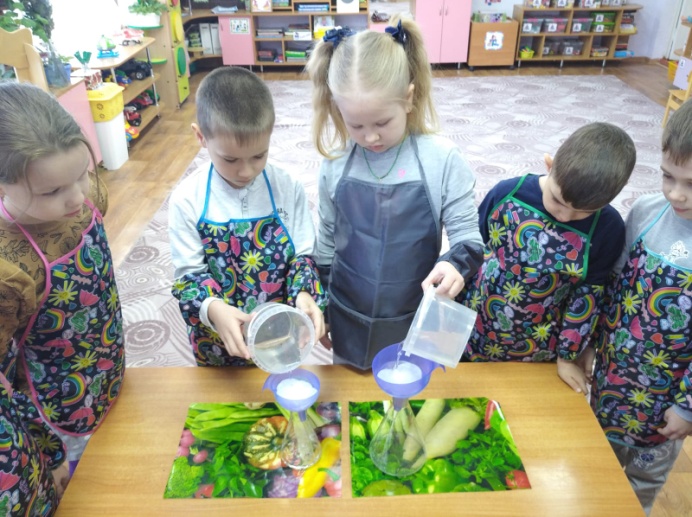 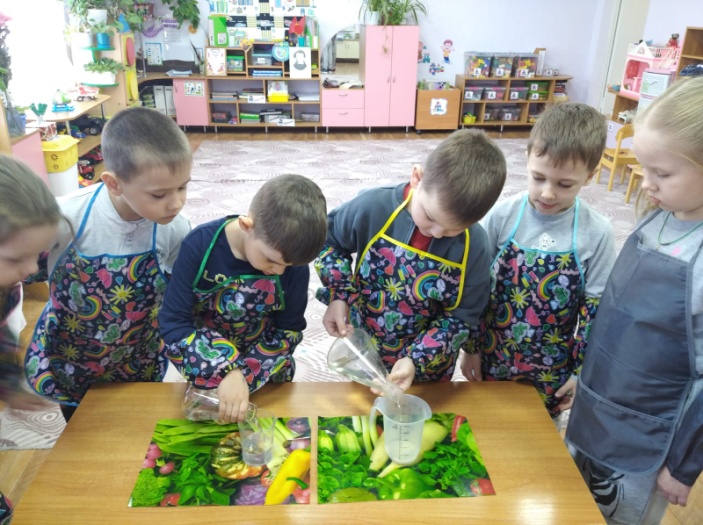 Дидактическую игру «Правила поведения зимой»;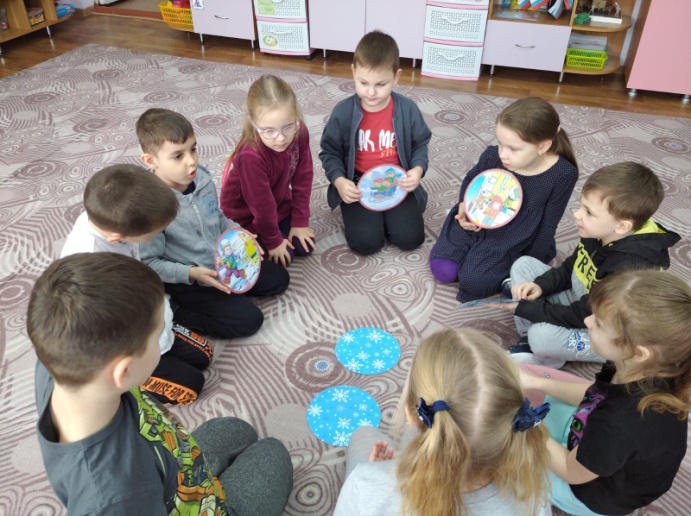 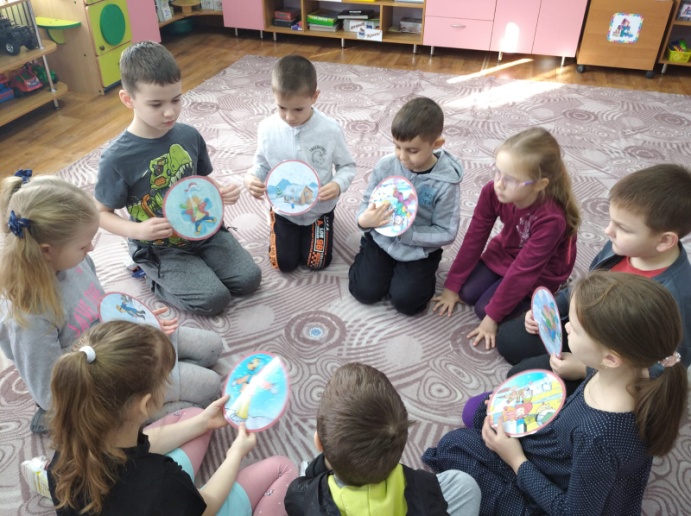 Малоподвижную игру «Будь осторожен»;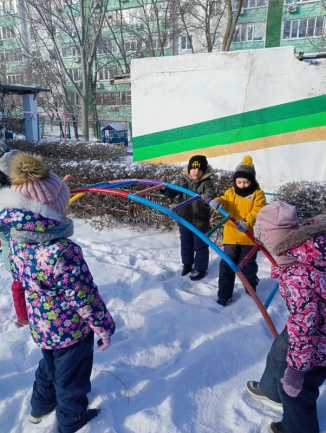 Игру «Эти веселые санки».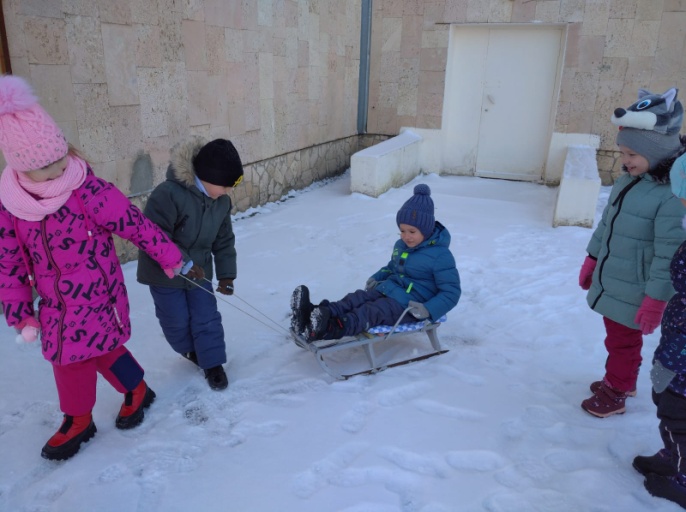 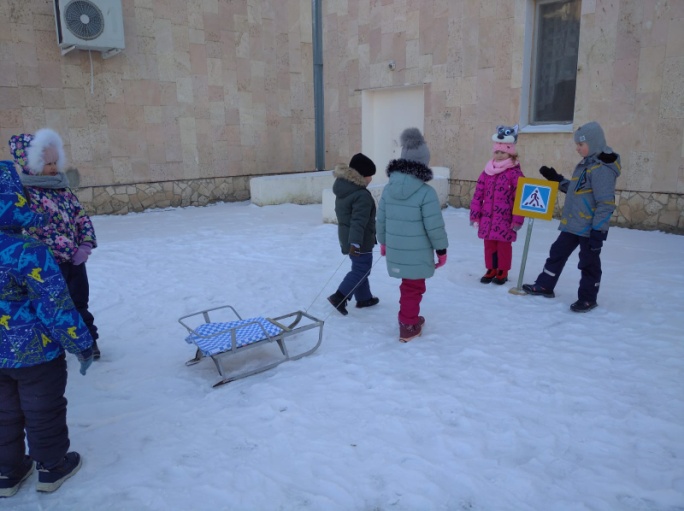 